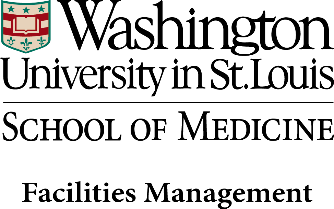 Agenda for Move OrientationAttendees: Discussion:IntroductionsServicesCustodial ContactsWhat to expectFrequencyCustodial suppliesEH&SContactsWhat is required from EH&S to open a space including Chemical, Biohazard, and Radiation useProtective ServicesContactsProvide Protective Services with list of people working in the spaceDescription of security for new spaceTelephone/Data Service – Confirm all operating properlyScheduleProject Name:Date:Project Location:Planner/Project Manager: